Documentação Mínima para Licenciamento AMBIENTAL - ESTE DOCUMENTO DEVE SER ENTREGUE NA SERETARIA DE MEIO AMBIENTE DE DOIS IRMÃOS DAS MISSÕES JUNTO COM OS DEMAIS DOCUMENTOS ABAIXO LISTADOS.CHECK LIST para Licenciamento Ambiental de:suinocultura, avicultura, bovinocultura e outras atividades agropecuárias Versão de maio 2020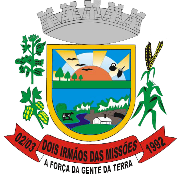 LPLILOLOReg.Ren. LOREQUERIMENTO solicitando autorização, licença ou renovação da licençaFORMULÁRIO para licenciamento, específico da atividadeCópia dos documentos pessoais da pessoa física (CPF) e/ou documentos da pessoa jurídica (CNPJ), acompanhado do contrato social, caso necessário.Cópia(s) da(s) licença(s) anterior(es).Projeto técnico, contendo plantas de construção com memorial descritivo do empreendimento.Projeto detalhado do Sistema de Tratamento de dejetos ou efluentes implantado ou a ser implantado, no caso de existência do mesmo.Laudo de cobertura vegetal, caso necessário, contendo, no mínimo:Levantamento de toda a cobertura vegetal existente na área;Relação de espécies vegetais nativas e exóticas (nomes populares e científicos);Estágios sucessionais das principais formações vegetais. Caracterizar os estágios sucessionais das formações vegetais, segundo a Resolução CONAMA n° 033, de 07 de dezembro de 1994;DAP (Diâmetro na Altura do Peito) dos exemplares arbóreos;Levantamento das espécies imunes ao corte e das ameaçadas de extinção;Informações detalhadas quanto à necessidade ou não de corte de vegetação;Relatório fotográfico da área do empreendimento, contemplando a vegetação inventariada;Metodologia de análise utilizada na coleta dos dados em campo;Bibliografia consultada.Laudo de fauna, contendo, no mínimo:Metodologia de análise utilizada na coleta dos dados em campo;Relação de todas as espécies nativas e exóticas (nomes populares e científicos);Bibliografia consultada.Programa de Controle e Monitoramento Ambiental (PCMA) (APENAS EM CASO DE LANÇAMENTO DE DEJETOS E EFLUENTES EM CORPOS HÍDRICOS OU INTERVENÇÃO EM CORPOS HÍDRICOS).Relatório fotográfico do empreendimento, contendo e demonstrando as estruturas, sistemas de tratamento, áreas de interesse, do sistema de abastecimento de água, entre outras características importantes.Croqui do entorno do empreendimento num raio de 1.000 metros, detalhando a existência de outros empreendimentos que possam interferir ou sofrer interferência em relação aos aspectos quali-quantitavos da água, possíveis conflitos de uso, identificando fragmentos de vegetação, recursos hídricos, principais acessos, residências e/ou núcleos populacionais e outras informações pertinentes.Apresentar planta de situação, em escala de detalhamento apropriada, indicando a área alvo do projeto, demonstrando o uso e ocupação do solo, formas de vegetação, recursos hídricos naturais existentes, as Áreas de Preservação Permanente (APP) e locais de intervenção nas mesmas, as áreas de Reserva Legal, áreas construídas e outros aspectos relevantes.Planta baixa de toda a área do terreno e construções existentes e a serem construídas, com identificação das áreas construídas, área de tratamento de efluentes ou dejetos, áreas de armazenamento e disposição de resíduos, chaminés, tanques de armazenamento de produtos, etc.Cópia da(s) Matrícula(s) atualizadas em 90 dias da propriedade emitida pelo do Registro de Imóveis. Quando o empreendedor não for proprietário, deverá apresentar também comprovante de propriedade, posse ou cessão de uso da área do empreendimento, conforme o caso, e incluindo a autorização de uso da área para o empreendimento em questão.Termos de Compromisso com terceiros, juntamente com as matrículas ou documentos de posse da área que receberá os dejetos e mapa das áreas de recebimento, com delimitação da área total.Cadastro junto ao SIOUT– através do DRH/SEMA ou Outorga para uso da água ou comprovante da dispensa de outorga emitida pelo DRH/SEMA (NO CASO DE ABASTECIMENTO POR POÇOS, NASCENTES, AÇUDES OU OUTROS).Atestado da concessionária de abastecimento de água do município, de viabilidade técnica de abastecimento de água para a vazão máxima diária necessária, no caso de captação de água da rede pública – SE NECESSÁRIO.Cadastro Ambiental Rural (CAR) da propriedade.Comprovação da origem das matérias primas (EM CASO DE AVIÁRIOS: COMPROVANTES DA LENHA E OUTROS PRODUTOS DE ORIGEM).Comprovante de cadastro dos animais, emitida pela Inspetoria Veterinária – exceto para atividades de avicultura e suinocultura.Certidão de zoneamento emitida pela Prefeitura;Certidão de Anuência da Rebio Moreno Fortes.Arquivo digital em kml, kmz ou shp da planta do empreendimento indicando: as construções; Pontos de captação de água; Locais de armazenamento de agrotóxicos (SE HOUVER); Local de abastecimento de máquinas e veículos e de tanques de combustível (SE HOUVER); Local de armazenamento de máquinas, veículos e equipamentos (SE NECESSÁRIO); Locais de lavagem de veículos (SE NECESSÁRIO); Recursos hídricos; Banhados e Áreas de Preservação Permanente.Anotação de Responsabilidade Técnica (ART) ou Anotação de Função Técnica (AFT) do técnico responsável pelo projeto. Em caso de mais de um RT, anexar também Cópia(s) da(s) ART(s) do(s) técnico(s) responsável(is) por preenchimento do formulário, estudos técnicos - laudos técnicos, projeto, projeto técnico e pela atividade específica do empreendimento.Comprovante de pagamento de documento licenciatório junto a Prefeitura Municipal.